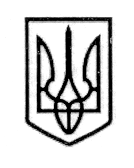 У К Р А Ї Н А СТОРОЖИНЕЦЬКА МІСЬКА РАДА ЧЕРНІВЕЦЬКОГО РАЙОНУ ЧЕРНІВЕЦЬКОЇ ОБЛАСТІВИКОНАВЧИЙ КОМІТЕТР І Ш Е Н Н Я  19 грудня 2023 року                                                                         	            №  314                                                   Керуючись Законом України «Про місцеве самоврядування в Україні», Цивільним Кодексом України, Постановою Кабінету Міністрів України «Деякі питання призначення і виплати компенсації фізичним особам, які надають соціальні послуги з догляду на непрофесійній основі» від 23 вересня 2020 року №859, розглянувши п.п.3,4 рішення Чернівецького окружного адміністративного суду від 06.11.2023 року по справі № 600/1920/23-а, повторно заяву Горжовської Н.В., 19.06.1970 р.н., м. Сторожинець, вул. Прутська буд. 53, щодо виплати їй компенсації фізичним особам, які надають соціальні послуги з догляду на непрофесійній основі (далі-компенсація) за 201-2023 років, та враховуючи протокол комісії № 5 від 13.12.2023 року.Виконавчий комітет міської ради вирішив:  1. Затвердити рішення комісії по призначенню і виплаті компенсації фізичним особам, які надають соціальні послуги з догляду на непрофесійній основі при Сторожинецькій міській раді, та відмовити у виплаті компенсації Горжовській Наталії Володимирівні. 19.06.1970 р.н., жительці м. Сторожинець, вул. Прутська буд. 53, як фізичній особі, яка надає соціальні послуги з догляду на непрофесійній основі, за громадянином Горжовським Степаном Вікторовичем, 30.09.1964 р.н., жителем м. Сторожинець, вул. Прутська буд. 53, оскільки при формуванні бюджету Сторожинецької міської ради на 2022-2023 роки не передбачено асигнувань на виплату компенсації, у зв’язку з відсутністю джерел фінансування.Продовження рішення виконавчого комітету  від 19.12.2023 року № 314  2. Начальнику відділу бухгалтерського обліку та звітності, головному бухгалтеру Марії ГРЕЗЮК, сплатити суму сплаченого судового збору  в розмірі 1073,60 грн.(Одна тисяча сімдесят три гривні 60 копійок) громадянці Горжовській Наталії Володимирівні   3. Начальнику відділу документообігу та контролю Миколі БАЛАНЮК забезпечити оприлюднення рішення на офіційному  веб-сайті Сторожинецької міської ради Чернівецького району Чернівецької області.    4.   Дане рішення набуває чинності з моменту оприлюднення.       5. Контроль за виконанням даного рішення  покласти на першого заступника             міського голови Беленчука Ігоря Івановича.      Сторожинецький міський голова                                   Ігор МАТЕЙЧУК Начальник відділу  організаційної та кадрової роботи                                         Ольга ПАЛАДІЙ Начальник відділу  документообігу та контролю	Микола БАЛАНЮК                                                                                                  Затверджено                                                                                                                                                                                                                    рішення виконавчого комітету                                                                                                             Сторожинецької міської ради                                                                                                             від  19 грудня 2023 року № 314Рішеннякомісії по призначенню і виплаті компенсації фізичним особам, які надають соціальні послуги з догляду на непрофесійній основі при Сторожинецькій міській раді     Вивчивши матеріали особової справи громадянки Горжовської Н.В., 1970 р.н., встановлено, що 08.12.2021 року вона звернулась до відділу №3 (м.Сторожинець) управління праці та соціального захисту населення Чернівецької районної державної адміністрації Чернівецької області (далі - відділ) із заявою про призначення компенсації фізичним особам, які надають соціальні послуги з догляду на непрофесійній основі (далі - компенсація), у зв’язку із здійсненням догляду за своїм чоловіком, Горжовським С.В., особою з інвалідністю 1 групи підгрупи «А».      На підставі поданих документів, та відповідно до вимог Порядку подання та оформлення документів з призначення та виплати компенсації фізичним особам, які надають соціальні послуги з догляду на непрофесійній основі, який затверджений Кабінетом Міністрів України 23.09.2020 року постановою №859 «Деякі питання з призначення та виплати компенсації фізичним особам, які надають соціальні послуги з догляду на непрофесійній основі», від 25.09.2020 року та згідно рішення від 28.12.2021 року, Горжовській Н,В. призначено компенсацію на період з 01.12.2021 року по 31.12.2021 року в розмірі 2189,00 грн.; та з 01.01.2022 року по 30.11.2022 року  щомісячно в розмірі 2393,00 грн.       В подальшому, на підставі заяви громадянки Горжовської Н.В. від 29.12.2022 року, та відповідно до вимог діючого законодавства рішенням виконавчого комітету Сторожинецької міської ради від 17.01.2023 року громадянці Горжовській Н.В. вирішено призначити компенсацію.       Рішенням  відділу №3 від 15.02.2023 року, громадянці Горжовській Н.В., призначено компенсацію на період з 01.12.2022 року по 31.12.2022 року в розмірі 1743,00 грн., на період з 01.01.2023 року по 30.11.2023 року щомісячно в розмірі 1939,00 грн..        21.06.2022 року, громадянка Горжовська Н.В. звернулась із заявою до Сторожинецької міської ради, в якій просила здійснити виплату компенсації. Сторожинецька міська рада листом від 23.06.2022 року№1494 Г-594 повідомила, що при формуванні бюджету Сторожинецької міської ради на 2022 рік не передбачено асигнування на нарахування соціальної послуги, у зв’язку з відсутністю джерела фінансування.          У зв’язку з відсутністю виплат, Горжовська Н.В. звернулась із заявою до Головного управління національної соціальної сервісної служби у Чернівецькій області. 12.09.2022 року Головне управління національної соціальної сервісної служби у Чернівецькій області листом повідомило заявницю, що виплати по компенсації повинна виплачувати Сторожинецька міська рада за рахунок коштів місцевого бюджету.        Горжовська Н.В повторно звернулась до Сторожинецької міської ради з заявою, в якій просить здійснити виплату компенсації. Розглянувши вказану заяву, Сторожинецька міська рада листом від 08.03.2023 року №737 Г-157, повідомила, що при формуванні бюджету Сторожинецької міської ради на 2023 рік не передбачено асигнування на нарахування соціальної послуги, у зв’язку з відсутністю джерела фінансування.         Не погоджуючись із даними відповідями, щодо  призначення компенсації, Горжовська Н.В. звернулась до суду з позовом щодо:визнання протиправною відмову Сторожинецької міської ради у виплаті Горжовській Н.В. компенсації;стягнення з Сторожинецької міської ради на користь Горжовської Н.В. компенсації з догляду за хворим чоловіком, Горжовським С.В., за період з 01.12.2021 року по 30 листопада 2023 року у розмірі 54 780,00 грн.    Рішенням Чернівецького окружного адміністративного суду від 06 листопада 2023 року по справі № 600/1920/23-а, вирішено:зобов’язати Сторожинецьку міську раду, відповідно до вимог Порядку №859, повторно розглянути заяву, Горжовської Наталії Володимирівни, про виплату компенсації з прийняттям рішення про призначення компенсації, чи відмови у її наданні , з урахуванням висновків суду.Стягнути за рахунок бюджетних асигнувань Сторожинецької міської ради на користь Горжовської Н.В., сплачений судовий збір в розмірі 1073,60 грн.       Повторно розглянувши заяву громадянки Горжовської Н.В., комісія по призначенню і виплаті компенсації фізичним особам, які надають соціальні послуги з догляду на непрофесійній основі при  Сторожинецькій міській раді встановлено, що призначена компенсація громадянки Горжовської Н.В., відповідає вимогам діючого законодавства. Компенсаційні виплати повинні бути виплачені, однак при формуванні бюджету Сторожинецької міської ради на 2021-2023 роки не передбачено асигнування на нарахування соціальної послуги. Таким чином відсутнє джерело фінансування.         На підставі вищевказаного, керуючись законом України «Про місцеве самоврядування в Україні» комісія,                                                      Вирішила:Відмовити Горжовській Наталії Володимирівні у виплаті компенсації, оскільки при формуванні бюджету Сторожинецької міської ради на 2022-2023 роки не передбачено асигнування на нарахування соціальної послуги, у зв’язку з відсутністю джерела фінансування.Відділу бухгалтерського обліку та звітності, суму сплаченого судового збору  в розмірі 1073,60 грн. сплатити громадянці Горжовській Наталії Володимирівні, перерахувавши  кошти на її картковий рахунок.Перший заступник міського голови,Голова комісії                                		                     Ігор БЕЛЕНЧУК